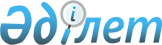 Об утверждении государственного образовательного заказа на дошкольное воспитание и обучение, размера родительской платы на 2019 год
					
			Утративший силу
			
			
		
					Постановление акимата Казталовского района Западно-Казахстанской области от 4 мая 2019 года № 141. Зарегистрировано Департаментом юстиции Западно-Казахстанской области 8 мая 2019 года № 5655. Утратило силу постановлением акимата Казталовского района Западно-Казахстанской области от 14 мая 2020 года № 104
      Сноска. Утратило силу постановлением акимата Казталовского района Западно-Казахстанской области от 14.05.2020 № 104 (вводится в действие со дня первого официального опубликования).
      Руководствуясь Законами Республики Казахстан от 23 января 2001 года "О местном государственном управлении и самоуправлении в Республике Казахстан", от 27 июля 2007 года "Об образовании", акимат района ПОСТАНОВЛЯЕТ:
      1. Утвердить государственный образовательный заказ на дошкольное воспитание и обучение, размер родительской платы на 2019 год.
      2. Признать утратившим силу постановление акимата Казталовского района от 8 февраля 2018 года №50 "Об утверждении государственного образовательного заказа на дошкольное воспитание и обучение, размера родительской платы на 2018 год" (зарегистрированное в Реестре государственной регистрации нормативных правовых актов №5070, опубликованное 15 марта 2018 года в Эталонном контрольном банке нормативных правовых актов Республики Казахстан).
      3. Руководителю аппарата акима Казталовского района (А.Исламбеков) обеспечить государственную регистрацию данного постановления в органах юстиции, его официальное опубликование в Эталонном контрольном банке нормативных правовых актов Республики Казахстан.
      4. Контроль за исполнением настоящего постановления возложить на заместителя акима района З.Мажитову.
      5. Настоящее постановление вводится в действие со дня первого официального опубликования. Государственный образовательный заказ на дошкольное воспитание и обучение,
размер родительской платы на 2019 год
					© 2012. РГП на ПХВ «Институт законодательства и правовой информации Республики Казахстан» Министерства юстиции Республики Казахстан
				Утвержден
постановлением акимата
Казталовского района
от 4 мая 2019 года №141
Административно территориальное расположение организаций дошкольного воспитания и обучения
Организаций дошкольного воспитания и обучения
Количество воспитанников организаций дошкольного воспитания и обучения
Государственный образовательный заказ на 1 воспитанника в месяц (тенге)
Размер родительской платы в дошкольных организациях образования за 1 месяц (тенге)
Размер родительской платы в дошкольных организациях образования за 1 месяц (тенге)
Административно территориальное расположение организаций дошкольного воспитания и обучения
Организаций дошкольного воспитания и обучения
Количество воспитанников организаций дошкольного воспитания и обучения
Государственный образовательный заказ на 1 воспитанника в месяц (тенге)
До 3 лет
С 3-х до 6 лет
Ясли-сад (местный бюджет)
Ясли-сад (местный бюджет)
Ясли-сад (местный бюджет)
Ясли-сад (местный бюджет)
Ясли-сад (местный бюджет)
Ясли-сад (местный бюджет)
село Жалпактал
Государственное коммунальное казенное предприятие "Ясли-сад "Ертегі" аппарата акима Жалпакталского сельского округа Казталовского района"
140
26246
4490
5500
село Талдыапан
Государственное коммунальное казенное предприятие "Ясли-сад "Балбөбек" отдела образования Казталовского района акимата Казталовского района"
40
64584
4520
5000
село Жалпактал
Государственное коммунальное казенное предприятие "Ясли-сад "Балдәурен" аппарата акима Жалпакталского сельского округа Казталовского района"
140
26495
4300
5000
село Жанажол
Государственное коммунальное казенное предприятие "Ясли-сад "Шаттык" отдела образования Казталовского района акимата Казталовского района"
55
42382
4585
5600
село Кушанкуль
Государственное коммунальное казенное предприятие "Ясли-сад "Карлыгаш" отдела образования Казталовского района акимата Казталовского района"
50
32666
5200
5300
село Бостандык
Государственное коммунальное казенное предприятие "Ясли-сад "Айгөлек" аппарата акима Бостандыкского сельского округа Казталовского района" 
90
27057
4600
5500
село Казталов
Государственное коммунальное казенное предприятие "Ясли-сад "Ақбота" аппарата акима Казталовского сельского округа Казталовского района" 
50
38000
4500
5500
село Кайынды
Государственноекоммунальное казенное предприятие "Ясли-сад "Балдырган" отдела образования Казталовского района акимата Казталовского района"
45
35460
4800
5000
село Акпатер
Государственное коммунальное казенное предприятие "Ясли-сад "Балапан" отдела образования Казталовского района акимата Казталовского района"
50
33448
4000
4800
село Караоба
Государственное коммунальное казенное предприятие "Ясли-сад "Арай" отдела образования Казталовского района акимата Казталовского района"
50
39243
4700
5400
село Болашак
Государственное коммунальное казенное предприятие "Ясли-сад "Жулдыз" отдела образования Казталовского района акимата Казталовского района"
36
49153
4000
5000
Детский сад (местный бюджет)
Детский сад (местный бюджет)
Детский сад (местный бюджет)
Детский сад (местный бюджет)
Детский сад (местный бюджет)
Детский сад (местный бюджет)
село Казталов
Государственное коммунальное казенное предприятие "Детский сад "Жадыра" аппарата акима Казталовского сельского округа Казталовского района" 
56
36451
-
6742
Ясли-сад (республиканский бюджет)
Ясли-сад (республиканский бюджет)
Ясли-сад (республиканский бюджет)
Ясли-сад (республиканский бюджет)
Ясли-сад (республиканский бюджет)
Ясли-сад (республиканский бюджет)
село Ажибай
Государственное коммунальное казенное предприятие "Ясли-сад "Ақтілек" отдела образования Казталовского района акимата Казталовского района"
50
34856
4430
5000
село Терекуль
Государственное коммунальное казенное предприятие "Ясли-сад "Жігер" отдела образования Казталовского района акимата Казталовского района"
35
49114
4300
5200
село Карасу
Государственное коммунальное казенное предприятие "Ясли-сад "Ақжелкен" отдела образования Казталовского района акимата Казталовского района"
50
35400
4200
4500
село Казталов
Государственное коммунальное казенное предприятие "Ясли-сад "Нұрбалапан" аппарата акима Казталовского сельского округа Казталовского района"
280
28046
5050
6000